A Nurse-led Atrial Fibrillation Clinic: Impact on Anticoagulation Therapy and Clinical OutcomesRunning title: A Nurse-led Atrial Fibrillation ClinicJosé Miguel Rivera-Caravacaa RN, PhD; Pablo Gil-Pereza RN, MSc; Cecilia Lopez-Garcíaa RN, PhD; Andrea Veliz-Martíneza RN; Miriam Quintana-Ginera RN, MSc; Ana Isabel Romero-Aniortea RN, PhD; Concepción Fernandez-Redondoa RN, MSc; Luis Muñozb MD; Eva Querob MD; María Asunción Esteve-Pastora MD, PhD; Gregory Y.H. Lipc,d MD; Vanessa Roldáne MD, PhD; Francisco Marína MD, PhD.Department of Cardiology, Hospital Clínico Universitario Virgen de la Arrixaca, Instituto Murciano de Investigación Biosanitaria (IMIB-Arrixaca), University of Murcia, CIBERCV, Murcia, Spain.Emergency Department, Hospital Clínico Universitario Virgen de la Arrixaca, Murcia, Spain.Liverpool Centre for Cardiovascular Science, University of Liverpool and Liverpool Heart and Chest Hospital, United Kingdom.Department of Clinical Medicine, Aalborg Thrombosis Research Unit, Aalborg University, Denmark.Department of Hematology and Clinical Oncology, Hospital General Universitario Morales Meseguer, University of Murcia, Instituto Murciano de Investigación Biosanitaria (IMIB-Arrixaca), Murcia, Spain.Address for correspondence:José Miguel Rivera-CaravacaDepartment of CardiologyHospital Clínico Universitario Virgen de la ArrixacaCtra. Madrid-Cartagena s/n 30120, Murcia, SpainTel./fax: +34 968 38 10 27; E-mail: jmrivera429@gmail.comDeclaration of conflicting interestsThe authors declare that there are no conflicts of interest.FundingThis work was supported by the Spanish Society of Cardiology and the Spanish Association of Nursing in Cardiology (Project for Research in Nursing 2014); and by an unconditional grant from Pfizer.AbstractBackground: Nurses play a central role in the management of atrial fibrillation (AF) patients. An unresolved question is whether a nurse-led clinic would improve clinical outcomes. Herein, we investigated the impact of a nurse-led clinic on anticoagulation therapy and clinical outcomes in a cohort of naïve AF patients.Methods: Prospective study including AF patients starting vitamin K antagonists (VKAs) into a nurse-led AF clinic. These patients were followed in this specific AF clinic. Additionally, AF patients already taking VKAs for 6 months followed according to the routine clinical practice were included as comparison group. The quality of anticoagulation was assessed at 6 months. Efficacy and safety endpoints were recorded during follow-up. Results: We included 223 patients (Nurse-led clinic: 107; Usual care: 116). The mean time in therapeutic range and the proportion of INRs within the therapeutic range were similar in both groups. During 2.06 (IQR 1.01-2.94) years of follow-up, 64 (28.7%) patients changed to direct-acting oral anticoagulants. The proportion of switchers was higher in the nurse-led clinic (37.4%) than in the usual care group (20.7%) (p=0.006) and these patients spent less time to switch (2.0 [IQR 0.7-2.9] vs. 6.0 [IQR 3.7-11.2] years; p<0.001). Importantly, the annual rate of ischemic stroke/TIA was significantly lower in the nurse-led clinic (0.47%/year vs. 3.88%/year, p=0.016), without differences in the safety endpoints.Conclusion: A nurse-led AF clinic offer a more ‘patient-centered’ review and holistic follow-up, and i associated with a reduction of ischemic stroke/TIA, without increasing bleeding complications.Keywords: atrial fibrillation, nurses, outcomes, anticoagulation, hemorrhage, stroke.What’s already known about this topic?Nurses play a key role in all areas of the management of AF and are central to the holistic approach of AF.The ESC guidelines for the management of AF suggest that specially trained nurses could carry out a regular follow-up of patients.An unresolved question is whether a nurse-led clinic would result in better clinical outcomes.What does this article add?A nurse-led AF clinic includes a patient-centered approach, a holistic management and more carefully reviews and follow-ups of patients with AF.This study shows that a nurse-led AF clinic associated with lower ischemic stroke/TIA rates.IntroductionAtrial fibrillation (AF) is the most frequent arrhythmia worldwide and it is associated with increased risk of stroke, thromboembolism and mortality.1 Nevertheless, these risks can be reduced by using oral anticoagulation (OAC), both Direct Oral Anticoagulants (DOACs) or Vitamin K Antagonists(VKAs).2 Despite the increasing use of DOACs, VKAs (mainly warfarin and acenocoumarol) are still widely used for stroke prevention in AF in several countries. Notwithstanding, the efficacy and safety of VKAs depend upon the quality of anticoagulation control, as reflected by the average time in therapeutic range (TTR) of international normalized ratio (INR) 2.0-3.0.Most AF patients are elderly and have multiple comorbidities. For this reason, the management of AF is complex and should be holistic, including lifestyle modifications. the last years, .3 Such integrated care aims to address risk factors in a holistic manner —management of blood pressure, heart failure, diabetes mellitus, sleep apnoea, and underlying cardiac ischaemia— with the of reducing stroke and cardiovascular burden.4-6 Nurses may play a key role in all areas of the management of AF patients and they are central to the holistic approach of AF management. They are usually the healthcare professionals producing most confidence to patients and this is often translated into better guideline adherence, which leads to significantly improved clinical outcomes.7-9 Indeed, the 2016 European Society of Cardiology (ESC) guidelines for the management of AF already suggests that regular follow-up could be undertaken by specially trained nurses.10 However, an unresolved question is whether a nurse-led clinic with a more carefully review and follow-up of AF patients, would result into better clinical outcomes.In the present study, we aimed to identify factors associated with poor quality of anticoagulation with VKAs (assessed by the TTR and the Proportion of INRs within the therapeutic Range [PINRR]), and to investigate if a nurse-led AF clinic was associated with a positive impact on the quality of anticoagulation therapy, the prescription of DOACs and clinical outcomes in a consecutive cohort of naïve AF patients starting VKAs in comparison with patients followed-up acording to the routine clinical practice.MethodsThis is a prospective observational study including consecutive patients with non-valvular AF from January 27, 2015 to May30, 2017, performed in a tertiary hospital in the South-eastern of Spain. To be involved in the study, all patients had to be ≥18 years old, primary diagnosis of AF documented on a 12-lead electrocardiogram (ECG), and sign the informed consent, with no other pre-specified inclusion criteria. Patients with prosthetic heart valves or rheumatic AF, life expectancy lower than 12 months, participating in a clinical trial or other interventional studies, living in a nursing home or under DOAC therapy at inclusion, were excluded. Clinical follow-upOnce potential patients were identified, they were referred to the nurse-led AF clinic and provided signed informed consent. Patients included in this nurse-led AF clinic where naïve AF patients who started treatment with a VKA for the first time, all derived from the Emergency Department of our hospital.11The follow-up was performed by in-person visits to the nurse-led AF clinic every 6 months. During these visits, patients were interviewed about AF symptoms and complications. They were also re-educated about AF, anticoagulation, and other associated comorbidities. Indeed, a review of the overall treatment, comorbidities and lifestyle was carried out at every visit. In addition, all medical records were also reviewed to check for possible missing information. With these data, the responsible nurses wrote a clinical report with the possible incidents that occurred, the quality of the anticoagulation and the clinical events suffered by the patients since the last visit. These reports were subsequently reviewed by the cardiologists collaborating in the study. Visits were scheduled to last at least 30 minutes and patients were informed that they could contact the nurse in-person or by telephone between planned visits if needed. Patients 4 visits.11	Additionally, we included a group of patients with AF under treatment with VKAs during at least the previous 6 months already followed-up in the outpatient cardiology clinic or the anticoagulation clinic. This was only to allow comparisons, but this was not a randomized trial, no randomization was performed. These patients had to sign the inform consent, but were followed according to the routine clinical practice through routine visits to the outpatient cardiology clinic or the primary care physician, and not in the nurse-led AF clinic. information was collected from the hospital electronic medical records or, when unavailable, by telephone interview. No specific follow-up visits were performed regarding the study.At inclusion, a complete medical history including clinical and demographic data was recorded for all patients. Stroke risk was assessed by the CHA2DS2-VASc score, whereas the bleeding risk was assessed according to the HAS-BLED score. The ‘Labile INR’ criterion for patients from the nurse-led clinic (i.e. naïve patients) was quantified as 0, as no patient was previously anticoagulated. The SAMe-TT2R2 (one point for female Sex; Age <60 years; Medical history [more than two of the following comorbidities: hypertension, diabetes, coronary artery disease, peripheral artery disease, heart failure, stroke, pulmonary, hepatic, or renal disease]; Treatment [interacting medications e.g. amiodarone]; and two points for Tobacco use and non-Caucasian Race) was also calculated to predict poor INR control with VKAs.12In both, the nurse-led AF clinic and usual care groups, the choice of the appropriate therapy at the discretion of the physician responsible for the patient. Patients in either group were followed-up for two years and the last follow-up was performed on November 18, 2018. Quality of anticoagulationIn both groups of patients, INR controls were performed in the anticoagulation clinic depending on the INR result, as per usual care. The therapeutic range for AF patients taking VKAs is an INR between 2.0 and 3.0. The TTR was used as a way to assess the quality of anticoagulation control, and was calculated by the method of Rosendaal 13 and by the Proportion of INRs within the therapeutic Range (PINRR), also known as direct method. The TTR by the method of Rosendaal was calculated by adding INR measurement frequency and their values, and assuming that changes between consecutive INR measurements are linear over time. The PINRR evaluates the percentage of INR measurements between 2.0 and 3.0 over the total number of INR measurements. Poor anticoagulation quality was defined as a TTR <65% by the method of Rosendaal or PINRR <60%. The TTR and PINRR were assessed at 6 months of inclusion, avoiding the first month of anticoagulation since this period is largely influenced by the fluctuations dues to treatment initiation rather due to the anticoagulant itself. EndpointsEndpoints were defined as efficacy endpoints or safety endpoints. Efficacy endpoints included ischemic stroke/transient ischemic attack (TIA), acute myocardial infarction and mortality. Safety endpoints included bleeding events, categorized as major bleeding and clinically relevant non-major bleeding (CRNMB). Major bleeding was assessed by the 2005 International Society on Thrombosis and Haemostasis (ISTH) criteria, as follows: fatal or symptomatic bleeding in a critical area or organ, such as intracranial, intraspinal, intraocular, retroperitoneal, intraarticular or pericardial, or intramuscular with compartment syndrome, or bleeding causing a fall in hemoglobin level of ≥20 g/L (1.24 mmol/L) or leading to transfusion of ≥2 units of whole blood or red cells.14 CRNMB was also defined according to the ISTH criteria as any sign or symptom of hemorrhage that does not fit the criteria for the ISTH definition of majorbleeding but does meet at least one of the following criteria: a) requiring medical intervention by a healthcare professional; b) leading to hospitalization or increased level of care; or c) prompting a face to face (i.e., not just a telephone or electronic communication) evaluation.15 The investigators identified, confirmed, and recorded all adverse events, as well as other clinical outcomes. Ethical considerationsThe study protocol was approved by the Ethics Committee from Hospital Clínico Universitario Virgen de la Arrixaca and was performed in accordance with the ethical standards laid down in the 1964 Declaration of Helsinki and its later amendments. The protocol was also approved by the Spanish Agency for Medicine and Health Products with resolution of Post‐Authorization Study-Observational type with prospective follow-up (reference FMO-VIK-2014-01). All patients gave informed consent to participation.Statistical analysisCategorical variables are summarized as frequencies and percentages. Continuous variables were presented as mean ± standard deviation (SD) or median and interquartile range (IQR), as appropriate after tested for normality by the Kolmogorov-Smirnov test.The Pearson Chi-squared test was used to compare proportions. logistic regression model performed to investigate factors associated with poor quality of anticoagulation, incorporating in the multivariate model only those variables that showed a p-value <0.15 in the univariate analysis. Differences in the TTR or PINRR among patients from intervention and usual care groups were assessed using the Student's t-test. Correlation between the TTR and PINRRwas tested using the Pearson's correlation coefficient.Receiver operating characteristic (ROC) curve was applied to evaluate the predictive ability (expressed as c-indexes) of the SAMe-TT2R2 score for switching the anticoagulation therapy.Annual event rates with 95% Confidence Interval (CI) were calculated for each cohort as the number of first adverse clinical outcomes divided by the total size of the cohort and then divided by time at risk for adverse clinical outcome within the study period, multiplied by 100. The difference between two annual event rates and the associated p-value was calculated. Differences in event-free survival between both groups of patients were reflected by Kaplan-Meier curves. A p-value <0.05 was accepted as statistically significant. Statistical analysis was performed using SPSS 22.0 (SPSS, Inc., Chicago, IL, USA) and MedCalc v. 16.4.3 (MedCalc Software bvba, Ostend, Belgium) for Windows.ResultsWe included 223 patients, 107 (48%) in the nurse-led clinic and 116 (52%) in the usual care group. Both groups were balanced in terms of age (age ≥60 years: 88.7% vs.94.8%, p=0.094), sex (males: 54.7% vs. 54.3%, p=0.952), most comorbidities and high stroke risk (CHA2DS2-VASc ≥2: 91.6% vs. 94.8%, p=0.355). There was a higher proportion of ‘high-risk’ bleeding patients in the usual care group, but this was expected given that these were patients already on VKAs and some of them had previous labile INR (HAS-BLED ≥3: 50.5% vs. 75.0%, p<0.001) (Table 1).Regarding the quality of anticoagulation, the mean TTR in the overall cohort was 54.3±22.4% at 6 months of inclusion, and there were not significant differences in terms of TTR between both groups (54.9±22.8% vs. 53.7±22.2%, p=0.700). Similarly, the mean PINRR in the overall cohort was 57.3±24.7%, whereas in the nurse-led clinic was 58.6±24.9% and 56.1±24.6% in the usual care group, with no significant differences (p=0.471). The TTR and PINRR presented a direct correlation (r = 0.816, p<0.001).Of the proportion of patients with suboptimal anticoagulation control, 64.7% of patients from the nurse-led clinic had a TTR <65%, whereas 73.0% of patients from the usual care had a TTR <65% (p=0.192). On the other hand, 43.6% of patients from the nurse-led clinic had a PINRR <60%, while 53.2% of patients from the usual care   had a PINRR <60% (p=0.163).The continuous and categorical TTR and PINRR values were slightly higher in the nurse-led AF clinic, but not significantly different compared to the usual care. Factors affecting the quality of oral anticoagulationWe investigated those factors associated with poor quality of anticoagulation (defined as TTR <65%) in the overall cohort. Thus, we performed a multivariate logistic regression analysis, including variables that showed a p-value <0.15 in the univariate analysis but only three variables reached that p-value; obstructive sleep apnea/chronic obstructive pulmonary disease, CHA2DS2-VASc and HAS-BLED scores. In the multivariate analysis, the HAS-BLED score was independently associated with higher risk of poor quality of anticoagulation, with an odds ratio of 1.45 (95% CI 1.05-2.02, p=0.026) (Table 2).Switch of anticoagulant therapyFurthermore, we investigated switches of anticoagulant therapy and the relationship with the SAMe-TT2R2 score. The SAMe-TT2R2 score was associated with higher probability of switching from VKAs to DOACs (HR 1.39, 95% CI 1.09-1.75, p=0.007). The predictive ability of this score for switching was poor and non-significant (c-index 0.554, 95% CI 0.471-0.637, p=0.206). When we analyzed the score as categories, 144 (64.6%) patients had a SAMe-TT2R2 ≥2; of these 42 (29.2%) switched to DOACs, which in proportion was not significantly higher compared to the switchers with SAMe-TT2R2<2 (22, 27.8%) (p=0.835).Overall, there were 64 (28.7%) patients who changed to DOACs. The proportion of switchers was higher in the nurse-led clinic (40, 37.4%) in comparison to the usual care group (24, 20.7%) (p=0.006). Patients from the nurse-led clinic spent less time to switch since the start of  (2.0 [IQR 0.7-2.9] years) than patients from the usual care (6.0 [IQR 3.7-11.2] years) (p<0.001).Analysis of adverse eventsA summary of adverse events suffered in both groups of patients during a median follow-up of 2.06 (IQR 1.01-2.94) years is shown in Table 3. Of the effectiveness endpoints, all showed lower annual event rates in patients from the nurse-led clinic as compared to the usual care. The annual rate of ischemic stroke/TIA was significantly lower in the nurse-led clinic (0.47%/year vs. 3.88%/year, p=0.016), and the survival analysis also demonstrated higher survival probability in this group (log-rank testp-value=0.030). For the safety endpoints, annual event rates of major bleeding, CRNMB, and any bleeding were higher in patients from the nurse-led AF clinic but were not statistically significant. DiscussionIn the present study, a significantly higher proportion of patients followed-up in the nurse-led clinic were identified as potential users of DOACs and were derived to switch from VKAs to this antithrombotic regimen. Moreover, the group of patients followed-up in the nurse-led clinic suffered significantly lower ischemic stroke/TIA rates, without an increase in bleeding complications. These results highlight the important role of nurses in all areas of the management of AF patients, including the screening, risk stratification, education and control of anticoagulation therapy.16,17Despite the introduction of , the VKAs remain widely used worldwide. However, the therapeutic anticoagulant effect of VKAs is influenced by several factors, thus requiring routine monitoring, as a way to assess the quality of anticoagulation, usually reflected by the TTR. Since the efficacy and safety of VKA is intimately related to TTR, good quality of anticoagulation is the cornerstone of VKA treatment.18,19 Thus, quality of anticoagulation is part of appropriate clinical decision-making and management, and all efforts should be directed to achieve and maintain the highest TTR possible.10,20,21 In this study, the quality of anticoagulation was in accordance with other reports from Spanish populations,22,23 and was similar assessed by the TTR or PINRR, presenting a direct correlation as has been previously observed.22 In addition, it was similar between the nurse-led clinic and the usual care group. On the other hand, we found that the HAS-BLED score was associated with poor quality of anticoagulation. This is not surprising, since higher scores in HAS-BLED imply more comorbidities, which may hamper the achievement of an optimal TTR.22Regarding the SAMe-TT2R2 score, in this study, we found that higher scores were related to switching, consistent with its original objective that was to predict which patients do well with VKAs, and several studies have demonstrated that it was able to predict poor INR (i.e. poor TTR), thus aiding decision-making.22,24-26 However, the predictive ability of the SAMe-TT2R2 score for switching in the present study was limited, which has also been observed in the past.22,2728-3031,32Nurse-led clinics are of interest in recent years. Previously, some studies highlighted the relevancy of nurses in the detection of AF, not only by manual palpation but also by using new eHealth tools.33-35 Their role in educating about AF is also key, given that many patients report difficulties understanding what AF is, why they have to be treated with anticoagulation, and why this therapy is usually a lifelong treatment. Thus, nurses contribute to better tailored patient AF-related education.36Regarding the impact of nurse-led models of care over clinical outcomes, there are limited studies and do not provide conclusive evidence. A recent randomized clinical trial failed to show that nurse-led care was superior to usual-care reducing the composite of cardiovascular death and cardiovascular hospital admissions.37 38However, adherence to guideline recommendations is higher when nurses are involved in the AF clinic and this could be related with better clinical outcomes.39 For example, 40an integrated specialized nurse-driven, physician supervised AF clinic demonstrated to reduce all-cause mortality compared with usual care.41 A randomized clinical trial also demonstrated that nurse-led care of patients with AF is superior to routine clinical care, reducing the risk of cardiovascular death (HR 0.28; 95% CI 0.09-0.85, p=0.025) and cardiovascular hospitalization (HR 0.66; 95% CI: 0.46-0.96, p=0.029).42 This has been proposed in other studies where nurse-led clinics showed to contribute on sustained follow-up care, preventing hospitalizations, improving outcomes and addressing current deficiencies in AF management.43-45 Furthermore, an ongoing trial aims to assess the effect of nurse practitioner-led care on the health-related quality of life in patients with AF, as well as to measure its impact on relevant outcomes such as death, hospitalization, and emergency department visits.46 Recent systematic reviews and meta-analyses shown that, in overall, nurse-led clinics improved healthcare, patient and quality care outcomes. Mortality rates and cardiovascular hospitalisations are lower, whereas patient medication adherence, quality of life and guideline adherence are higher in nurse-led AF clinics compared to usual care.47,48 The results of our study seem to reinforce the hypotheses of better clinical outcomes in a specific AF clinic led by nurses, since the rate of ischemic stroke/TIA was significantly lower in the group of patients followed-up in this clinic.28-32For the above reasons, AF management models including nurses within the healthcare team or nurse-coordinated AF programmes are highly encouraged.49 A report from the PINNACLE registry concluded that a collaborative care model, using both physicians and nurses, may provide an overall comparable quality of outpatient cardiovascular care compared with a physician-only model50 However, there is available evidence showing that a multi-disciplinary healthcare team constituted of primary care providers (physicians [including cardiologists, arrhythmologists, general practitioners and other specialists], physician assistants, and nurse practitioners), nurses, and pharmacists can provide improved medical management for stroke prevention in AF patients.51 Furthermore, a structured AF management within an integrated care approach should include some core components such as: a) patient-centeredness; b) multidisciplinary team; c) use of smart technology; and d) application of a comprehensive approach to care with access to all treatment options.39 Indeed, the ESC guidelines for the management of AF suggest that patients need regular follow-up undertaken by specially trained nurses, cardiologists, or AF specialists.10LimitationsThere are some limitations that we should acknowledge. This study is limited by its observational nature and a single centre design with Caucasian based population. Of note, our study was performed with patients initially taking VKA, not DOACs, thus our results cannot be translated to that population. There are still restrictions in Spain to DOAC prescription, and all naïve AF patients have to start  therapy with VKAs. Therefore, all of our patients included in the nurse-led AF clinic were taking this therapy and for the same reason we only included patients taking VKAs in the usual care group, to allow comparisons. In addition, this study was purposed as a pilot study and a power calculation for the endpoints was not performed. Thus, new prospective studies or clinical trials are needed to validate our results. Finally, these results should be interpreted with caution as they are not necessarily generalizable to other different healthcare settings and should be regarded as hypothesis-generating. Conclusionstudy shows that a nurse-led clinic including patients newly diagnosed with AF and starting  therapy with VKAs, offer a more ‘patient-centered’ review and follow-up, and iassociated with a reduction of ischemic stroke/TIA events, without an increase in bleeding complications.References1.	Lip G, Freedman B, De Caterina R, Potpara TS. Stroke prevention in atrial fibrillation: Past, present and future. Comparing the guidelines and practical decision-making. Thromb Haemost. 2017;117(7):1230-1239.2.	Hart RG, Pearce LA, Aguilar MI. Meta-analysis: antithrombotic therapy to prevent stroke in patients who have nonvalvular atrial fibrillation. Ann Intern Med. 2007;146(12):857-867.3.	Proietti M, Romiti GF, Olshansky B, Lane DA, Lip GYH. Comprehensive Management With the ABC (Atrial Fibrillation Better Care) Pathway in Clinically Complex Patients With Atrial Fibrillation: A Post Hoc Ancillary Analysis From the AFFIRM Trial. J Am Heart Assoc. 2020;9(10):e014932.4.	Yoon M, Yang PS, Jang E, et al. Improved Population-Based Clinical Outcomes of Patients with Atrial Fibrillation by Compliance with the Simple ABC (Atrial Fibrillation Better Care) Pathway for Integrated Care Management: A Nationwide Cohort Study. Thromb Haemost. 2019;19(10):1695-1703.5.	Lip GYH. The ABC pathway: an integrated approach to improve AF management. Nat Rev Cardiol. 2017;14(11):627-628.6.	Pastori D, Pignatelli P, Menichelli D, Violi F, Lip GYH. Integrated Care Management of Patients With Atrial Fibrillation and Risk of Cardiovascular Events: The ABC (Atrial fibrillation Better Care) Pathway in the ATHERO-AF Study Cohort. Mayo Clin Proc. 2019;94(7):1261-1267.7.	Lip GY, Laroche C, Popescu MI, et al. Improved outcomes with European Society of Cardiology guideline-adherent antithrombotic treatment in high-risk patients with atrial fibrillation: a report from the EORP-AF General Pilot Registry. Europace. 2015;17(12):1777-1786.8.	Chao TF, Liu CJ, Tuan TC, et al. Impact on Outcomes of Changing Treatment Guideline Recommendations for Stroke Prevention in Atrial Fibrillation: A Nationwide Cohort Study. Mayo Clin Proc. 2016;91(5):567-574.9.	Fauchier L, Villejoubert O, Clementy N, et al. Causes of deaths and influencing factors in patients with atrial fibrillation. Am J Med. 2016;129(12):1278-1287.10.	Kirchhof P, Benussi S, Kotecha D, et al. 2016 ESC Guidelines for the management of atrial fibrillation developed in collaboration with EACTS. Eur Heart J. 2016;37(38):2893-2962.11.	Association-of-Cardiovascular-Nursing-and-Allied-Professions-(ACNAP). Be Guidelines Smart.12.	Apostolakis S, Sullivan RM, Olshansky B, Lip GY. Factors affecting quality of anticoagulation control among patients with atrial fibrillation on warfarin: the SAMe-TT(2)R(2) score. Chest. 2013;144(5):1555-1563.13.	Rosendaal FR, Cannegieter SC, van der Meer FJ, Briet E. A method to determine the optimal intensity of oral anticoagulant therapy. Thromb Haemost. 1993;69(3):236-239.14.	Schulman S, Kearon C. Definition of major bleeding in clinical investigations of antihemostatic medicinal products in non-surgical patients. J Thromb Haemost. 2005;3(4):692-694.15.	Kaatz S, Ahmad D, Spyropoulos AC, Schulman S. Definition of clinically relevant non-major bleeding in studies of anticoagulants in atrial fibrillation and venous thromboembolic disease in non-surgical patients: communication from the SSC of the ISTH. J Thromb Haemost. 2015;13(11):2119-2126.16.	Freedman B, Camm J, Calkins H, et al. Screening for Atrial Fibrillation: A Report of the AF-SCREEN International Collaboration. Circulation. 2017;135(19):1851-1867.17.	Ferguson C, Inglis SC, Newton PJ, Middleton S, Macdonald PS, Davidson PM. Education and practice gaps on atrial fibrillation and anticoagulation: a survey of cardiovascular nurses. BMC Med Educ. 2016;16:9.18.	Wan Y, Heneghan C, Perera R, et al. Anticoagulation control and prediction of adverse events in patients with atrial fibrillation: a systematic review. Circ Cardiovasc Qual Outcomes. 2008;1(2):84-91.19.	De Caterina R, Husted S, Wallentin L, et al. Vitamin K antagonists in heart disease: current status and perspectives (Section III). Position paper of the ESC Working Group on Thrombosis--Task Force on Anticoagulants in Heart Disease. Thromb Haemost. 2013;110(6):1087-1107.20.	Roldán V, Marín F. The importance of excellence in the quality of anticoagulation control whilst taking vitamin K antagonists. Thromb Haemost. 2015;113(4):671-673.21.	Rivera-Caravaca JM, Roldan V, Esteve-Pastor MA, et al. Reduced Time in Therapeutic Range and Higher Mortality in Atrial Fibrillation Patients Taking Acenocoumarol. Clin Ther. 2018;40(1):114-122.22.	Esteve-Pastor MA, Rivera-Caravaca JM, Roldán-Rabadán I, et al. Quality of oral anticoagulation with vitamin K antagonists in “real-world” patients with atrial fibrillation: A report from the prospective multicenter FANTASIIA registry Europace. 2017.23.	Anguita Sanchez M, Bertomeu Martinez V, Cequier Fillat A. Quality of Vitamin K Antagonist Anticoagulation in Spain: Prevalence of Poor Control and Associated Factors. Rev Esp Cardiol (Engl Ed). 2015;68(9):761-768.24.	Roldán V, Cancio S, Gálvez J, et al. The SAMe-TT2R2 score predicts poor anticoagulation in atrial fibrillation patients initiating Vitamin K antagonists: A prospective "real world" inception cohort study. Am J Med. 2015;128(11):1237-1243.25.	Poli D, Antonucci E, Testa S, Lip GY. A prospective validation of the SAME-TT2R 2 score: how to identify atrial fibrillation patients who will have good anticoagulation control on warfarin. Intern Emerg Med. 2014;9(4):443-447.26.	Pastori D, Pignatelli P, Cribari F, et al. Time to therapeutic range (TtTR), anticoagulation control, and cardiovascular events in vitamin K antagonists-naive patients with atrial fibrillation. Am Heart J. 2018;200:32-36.27.	van Miert JHA, Bos S, Veeger N, Meijer K. Clinical usefulness of the SAMe-TT2R2 score: A systematic review and simulation meta-analysis. PLoS One. 2018;13(3):e0194208.28.	Sun Z, Liu Y, Zhang Y, Guo X, Xu Y. Differences in safety and efficacy of oral anticoagulants in patients with non-valvular atrial fibrillation: A Bayesian analysis. Int J Clin Pract. 2018:e13308.29.	De Caterina R, Ageno W, Agnelli G, et al. The Non-Vitamin K Antagonist Oral Anticoagulants in Heart Disease: Section V-Special Situations. Thromb Haemost. 2019;119(1):14-38.30.	Hohmann C, Hohnloser SH, Jacob J, Walker J, Baldus S, Pfister R. Non-Vitamin K Oral Anticoagulants in Comparison to Phenprocoumon in Geriatric and Non-Geriatric Patients with Non-Valvular Atrial Fibrillation. Thromb Haemost. 2019;119(6):971-980.31.	Prochaska JH, Hausner C, Nagler M, et al. Subtherapeutic Anticoagulation Control under Treatment with Vitamin K-Antagonists-Data from a Specialized Coagulation Service. Thromb Haemost. 2019;119(8):1347-1357.32.	Krittayaphong R, Chantrarat T, Rojjarekampai R, Jittham P, Sairat P, Lip GYH. Poor Time in Therapeutic Range Control is Associated with Adverse Clinical Outcomes in Patients with Non-Valvular Atrial Fibrillation: A Report from the Nationwide COOL-AF Registry. Journal of clinical medicine. 2020;9(6).33.	Welton NJ, McAleenan A, Thom HH, et al. Screening strategies for atrial fibrillation: a systematic review and cost-effectiveness analysis. Health Technol Assess. 2017;21(29):1-236.34.	Orchard J, Neubeck L, Freedman B, et al. eHealth Tools to Provide Structured Assistance for Atrial Fibrillation Screening, Management, and Guideline-Recommended Therapy in Metropolitan General Practice: The AF - SMART Study. J Am Heart Assoc. 2019;8(1):e010959.35.	Orchard JJ, Neubeck L, Freedman B, et al. Atrial Fibrillation Screen, Management And Guideline Recommended Therapy (AF SMART II) in the rural primary care setting: an implementation study protocol. BMJ Open. 2018;8(10):e023130.36.	Thrysoee L, Stromberg A, Brandes A, Hendriks JM. Management of newly diagnosed atrial fibrillation in an outpatient clinic setting-patient's perspectives and experiences. J Clin Nurs. 2018;27(3-4):601-611.37.	Wijtvliet E, Tieleman RG, van Gelder IC, et al. Nurse-led vs. usual-care for atrial fibrillation. Eur Heart J. 2020;41(5):634-641.38.	Gallagher C, Orchard J, Nyfort-Hansen K, Sanders P, Neubeck L, Hendriks JM. NursE led Atrial Fibrillation Management: The NEAT Study: A Randomized Controlled Trial. The Journal of cardiovascular nursing. 2020.39.	Hendriks JM, Heidbuchel H. The management of atrial fibrillation: An integrated team approach - insights of the 2016 European Society of Cardiology guidelines for the management of atrial fibrillation for nurses and allied health professionals. Eur J Cardiovasc Nurs. 2019;18(2):88-95.40.	Olivia C, Hastie C, Farshid A. Adherence to Guidelines Regarding Anticoagulation and Risk Factors for Progression of Atrial Fibrillation in a Nurse-Led Clinic. Internal medicine journal. 2020.41.	Hendriks JML, Tieleman RG, Vrijhoef HJM, et al. Integrated specialized atrial fibrillation clinics reduce all-cause mortality: post hoc analysis of a randomized clinical trial. Europace. 2019.42.	Hendriks JM, de Wit R, Crijns HJ, et al. Nurse-led care vs. usual care for patients with atrial fibrillation: results of a randomized trial of integrated chronic care vs. routine clinical care in ambulatory patients with atrial fibrillation. Eur Heart J. 2012;33(21):2692-2699.43.	Jacob L. Nurse-led clinics for atrial fibrillation: managing risk factors. Br J Nurs. 2017;26(22):1245-1248.44.	Randall S, Crawford T, Currie J, River J, Betihavas V. Impact of community based nurse-led clinics on patient outcomes, patient satisfaction, patient access and cost effectiveness: A systematic review. Int J Nurs Stud. 2017;73:24-33.45.	Hickey KT, Wan E, Garan H, et al. A Nurse-led Approach to Improving Cardiac Lifestyle Modification in an Atrial Fibrillation Population. The Journal of innovations in cardiac rhythm management. 2019;10(9):3826-3835.46.	Smigorowsky MJ, Norris CM, McMurtry MS, Tsuyuki RT. Measuring the effect of nurse practitioner (NP)-led care on health-related quality of life in adult patients with atrial fibrillation: study protocol for a randomized controlled trial. Trials. 2017;18(1):364.47.	Rush KL, Burton L, Schaab K, Lukey A. The impact of nurse-led atrial fibrillation clinics on patient and healthcare outcomes: a systematic mixed studies review. Eur J Cardiovasc Nurs. 2019:1474515119845198.48.	Gallagher C, Elliott AD, Wong CX, et al. Integrated care in atrial fibrillation: a systematic review and meta-analysis. Heart (British Cardiac Society). 2017;103(24):1947-1953.49.	Berti D, Hendriks JM, Brandes A, et al. A proposal for interdisciplinary, nurse-coordinated atrial fibrillation expert programmes as a way to structure daily practice. Eur Heart J. 2013;34(35):2725-2730.50.	Virani SS, Maddox TM, Chan PS, et al. Provider Type and Quality of Outpatient Cardiovascular Disease Care: Insights From the NCDR PINNACLE Registry. J Am Coll Cardiol. 2015;66(16):1803-1812.51.	Chapman SA, St Hill CA, Little MM, et al. Adherence to treatment guidelines: the association between stroke risk stratified comparing CHADS2 and CHA2DS2-VASc score levels and warfarin prescription for adult patients with atrial fibrillation. BMC Health Serv Res. 2017;17(1):127.Table 1. Baseline characteristics.Table 2. Factors associated with poor quality of anticoagulation (i.e. TTR <65%) by logistic regression analyses. Table 3. Comparison of adverse events and annual event rates.Figure 1. Cumulative incidence of ischemic stroke/transient ischemic attack.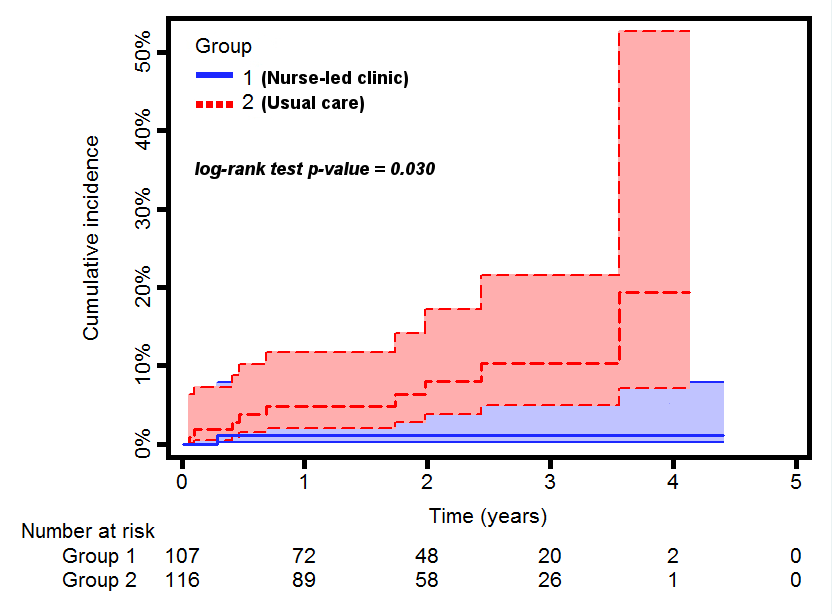 OverallN = 223Nurse-led clinicN = 107Usual careN = 116p-valueDemographicAge (years), median (IQR)75 (68-81)72.5 (64-80)76.5 (70-82)0.005Age ≥60 years, n (%)204 (91.9)94 (88.7)110 (94.8)0.094Male sex, n (%)121 (54.5)58 (54.7)63 (54.3)0.952Comorbidities, n (%)Hypertension176 (79.3)85 (79.4)91 (79.1)0.955Diabetes mellitus95 (42.8)41 (38.3)54 (47.0)0.194Hyperlipemia106 (47.7)51 (47.7)55 (47.8)0.981Coronary artery disease78 (35.0)39 (36.4)39 (33.6)0.658Heart failure94 (42.2)42 (39.3)52 (44.8)0.400Peripheral artery disease21 (9.4)13 (12.1)8 (6.9)0.180Stroke/TIA/thromboembolism31 (13.9)12 (11.2)19 (16.4)0.265OSA/COPD47 (21.1)24 (22.4)23 (19.8)0.634Renal impairment93 (41.7)44 (41.1)49 (42.2)0.865Hepatic impairment7 (3.2)4 (3.7)3 (2.6)0.630Thyroid dysfunction20 (9.0)5 (4.7)15 (12.9)0.031Tobacco use76 (34.2)44 (41.1)32 (27.8)0.037Concomitant treatment, n (%)Antiarrythmics32 (14.3)15 (14.0)17 (14.7)0.892Calcium channel blockers50 (22.4)22 (20.6)28 (24.1)0.522Beta-blockers155 (70.1)83 (77.6)72 (63.2)0.019Statins133 (59.6)64 (59.8)69 (59.5)0.960Diuretics42 (18.8)16 (15.0)26 (22.4)0.155Antiplatelet therapy65 (29.1)38 (35.5)27 (23.3)0.045ACEIs/ARBs161 (72.2)79 (73.8)82 (70.7)0.601CHA2DS2-VASc, median (IQR)4 (3-5)4 (2-5)4 (3-5)0.022CHA2DS2-VASc ≥2208 (93.3)98 (91.6)110 (94.8)0.355HAS-BLED, median (IQR)3 (2-4)3 (2-3)3 (2.3-4)<0.001HAS-BLED ≥3141 (63.2)54 (50.5)87 (75.0)<0.001ACEIs/ARBs = Angiotensin-converting enzyme inhibitors/Angiotensin receptor blockers; CHA2DS2-VASc = cardiac failure or dysfunction, hypertension, age ≥75 [doubled], diabetes, stroke [doubled] – vascular disease, age 65-74 yr and sex category [female]; HAS-BLED = hypertension, abnormal renal/liver function, stroke, bleeding history or predisposition, labile INR, elderly, drugs/alcohol concomitantly age; IQR = interquartile range; OSA/COPD = obstructive sleep apnea/Chronic obstructive pulmonary disease; TIA = transient ischemic attack.ACEIs/ARBs = Angiotensin-converting enzyme inhibitors/Angiotensin receptor blockers; CHA2DS2-VASc = cardiac failure or dysfunction, hypertension, age ≥75 [doubled], diabetes, stroke [doubled] – vascular disease, age 65-74 yr and sex category [female]; HAS-BLED = hypertension, abnormal renal/liver function, stroke, bleeding history or predisposition, labile INR, elderly, drugs/alcohol concomitantly age; IQR = interquartile range; OSA/COPD = obstructive sleep apnea/Chronic obstructive pulmonary disease; TIA = transient ischemic attack.ACEIs/ARBs = Angiotensin-converting enzyme inhibitors/Angiotensin receptor blockers; CHA2DS2-VASc = cardiac failure or dysfunction, hypertension, age ≥75 [doubled], diabetes, stroke [doubled] – vascular disease, age 65-74 yr and sex category [female]; HAS-BLED = hypertension, abnormal renal/liver function, stroke, bleeding history or predisposition, labile INR, elderly, drugs/alcohol concomitantly age; IQR = interquartile range; OSA/COPD = obstructive sleep apnea/Chronic obstructive pulmonary disease; TIA = transient ischemic attack.ACEIs/ARBs = Angiotensin-converting enzyme inhibitors/Angiotensin receptor blockers; CHA2DS2-VASc = cardiac failure or dysfunction, hypertension, age ≥75 [doubled], diabetes, stroke [doubled] – vascular disease, age 65-74 yr and sex category [female]; HAS-BLED = hypertension, abnormal renal/liver function, stroke, bleeding history or predisposition, labile INR, elderly, drugs/alcohol concomitantly age; IQR = interquartile range; OSA/COPD = obstructive sleep apnea/Chronic obstructive pulmonary disease; TIA = transient ischemic attack.ACEIs/ARBs = Angiotensin-converting enzyme inhibitors/Angiotensin receptor blockers; CHA2DS2-VASc = cardiac failure or dysfunction, hypertension, age ≥75 [doubled], diabetes, stroke [doubled] – vascular disease, age 65-74 yr and sex category [female]; HAS-BLED = hypertension, abnormal renal/liver function, stroke, bleeding history or predisposition, labile INR, elderly, drugs/alcohol concomitantly age; IQR = interquartile range; OSA/COPD = obstructive sleep apnea/Chronic obstructive pulmonary disease; TIA = transient ischemic attack.Univariate analysisOR (95% CI), p-valueMultivariate analysisOR (95% CI), p-valueAge1.02 (0.99-1.05), 0.153-Male sex1.40 (0.78-2.51), 0.258-Hypertension1.25 (0.62-2.54), 0.537-Diabetes mellitus1.41 (0.78-2.56), 0.255-Hyperlipemia0.91 (0.51-1.63), 0.748-Coronary artery disease1.21 (0.65-2.24), 0.548-Heart failure1.02 (0.57-1.83), 0.953-Peripheral artery disease1.05 (0.39-2.87), 0.920Stroke/TIA/thromboembolism1.95 (0.76-5.03), 0.166-OSA/COPD2.35 (1.03-5.39), 0.0432.06 (0.88-4.83), 0.095Renal impairment0.93 (0.52-1.67), 0.810-Hepatic impairment2.29 (0.26-19.98), 0.454-Thyroid dysfunction0.75 (0.28-2.00), 0.564Tobacco use0.80 (0.43-1.46), 0.458-Antiarrythmics1.08 (0.45-2.60), 0.870-SAMe-TT2R20.91 (0.69-1.19), 0.484-CHA2DS2-VASc1.15 (0.96-1.38), 0.1271.00 (0.79-1.25), 0.964HAS-BLED1.48 (1.14-1.93), 0.0031.45 (1.05-2.02), 0.026OSA/COPD = obstructive sleep apnea/Chronic obstructive pulmonary disease; OR = odds ratio; TIA = transient ischemic attack.OSA/COPD = obstructive sleep apnea/Chronic obstructive pulmonary disease; OR = odds ratio; TIA = transient ischemic attack.OSA/COPD = obstructive sleep apnea/Chronic obstructive pulmonary disease; OR = odds ratio; TIA = transient ischemic attack.EventOveralln (%)Nurse-led AF Clinic (N = 107)Nurse-led AF Clinic (N = 107)Usual care (N = 116)Usual care (N = 116)Usual care (N = 116)p-valueEventOveralln (%)n (%)Annual event rate (%/year)Annual event rate (%/year)n (%)Annual event rate (%/year)p-valueEfficacy endpointsEfficacy endpointsEfficacy endpointsEfficacy endpointsEfficacy endpointsEfficacy endpointsEfficacy endpointsEfficacy endpointsIschemic stroke/TIA10 (4.48)1 (0.93)0.470.479 (7.75)3.880.016Acute myocardial infarction8 (3.59)2 (1.87)0.940.946 (5.17)2.590.193Mortality49 (21.97)22 (20.56)10.2810.2827 (23.27)11.640.666Safety endpointsSafety endpointsSafety endpointsSafety endpointsSafety endpointsSafety endpointsSafety endpointsSafety endpointsMajor bleeding25 (11.21)9 (8.41)4.214.2116 (13.79)6.900.231CRNMB48 (21.52)27 (25.23)12.6212.6221 (18.10)9.050.252Any bleeding64 (28.70)32 (29.90)14.9514.9532 (27.59)13.790.747CRNMB = clinically relevant non-major bleeding; TIA = transient ischemic attack.CRNMB = clinically relevant non-major bleeding; TIA = transient ischemic attack.CRNMB = clinically relevant non-major bleeding; TIA = transient ischemic attack.CRNMB = clinically relevant non-major bleeding; TIA = transient ischemic attack.CRNMB = clinically relevant non-major bleeding; TIA = transient ischemic attack.CRNMB = clinically relevant non-major bleeding; TIA = transient ischemic attack.CRNMB = clinically relevant non-major bleeding; TIA = transient ischemic attack.CRNMB = clinically relevant non-major bleeding; TIA = transient ischemic attack.